Сценарий совместного спортивного досуга, посвящённого Дню защитника Отечества«Ты морячка, я моряк»Подготовила и провела воспитатель: Соколова Наталья Владимировна2015 годЦель:                                                                                                                                                Привлекать родителей к активному участию в спортивной жизни детского сада: развивать интерес детей и родителей к спортивно – массовым мероприятиям, сохранять и укреплять здоровье детей, формировать нравственно – патриотические чувства (интерес к военной службе, уважение к военной профессии, любовь к своей Родине) Задачи:                                                                                                                                                                                                       1.Расширять объем знаний детей о воинской службе на флоте.                                                           2.Продолжать развивать у детей внимание, выдержку, выносливость, координацию движений, быстроту, ловкость, воображение, кругозор, мелкую моторику.                                                                                                                                     3.Способствовать эмоциональному общению детей с родителями, развитию положительных эмоций чувства взаимопомощи, участию родителей в совместной с детьми двигательной деятельности – эстафетах, конкурсах.                                                         4.Закрепить умения и навыки, полученные на физкультурных занятиях.                                          5.Обеспечить высокую двигательную активность.Ход праздника.Звучит маршДети входят в празднично украшенный зал. Проходят по залу и выполняют различные перестроения под музыку.                                                     Ведущий:                                                                                                                                             Добрый день! Уважаемые взрослые и дети! Сегодня мы собрались с вами в этом зале, чтобы поздравить всех мужчин и мальчиков с праздником – Днем защитника Отечества! Пожелаем им здоровья и успехов во всех делах. Охранять Родину – это важная и ответственная задача, ведь Родина у нас одна.                                                                  Дети читают стихиЯ русский человек, и русская природа                                                                                                                                    Любезна мне, и я ее люблю.                                                                                                                                                       Я русский человек, я сын своего народа,И с гордостью гляжу на Родину свою.***Слышишь песенку ручья?Это – Родина твоя.Слышишь голос соловья?Это – Родина твоя.Руки матери твоей, звон дождей и шум ветвейИ в лесу смородина –Это тоже РодинаВедущий:Наши мальчики ещё в детском саду. но пройдут годы, и каждый из них выберет любую военную специальность: станет лётчиком, моряком, пехотинцем, танкистом… Армия научит их быть выносливыми и смелыми. Нашу Родину охраняют военные не только на земле, но и на воде. Как называются военные, охраняющие водные границы? (Моряки)Дети читают стихиМоряком ты можешь стать,Чтоб границу охранятьИ служить не на земле,А, на военном корабле.Уходят, уходят в морские просторыПодводные лодки, эсминцы, линкоры,О чем я ребята мечтаю тайком?О том, чтоб стать моряком.Плывет моряк на корабле,Он не тоскует по земле,Он с ветром дружит и волной,Ведь море дом его родной.Ведущий:Сегодня - праздник всех отцов,Всех сыновей, всех, кто готовСвой дом и маму защитить,Всех нас от бед отгородить.Дети: (вместе) А где же наши папы?Ведущий: А давайте, мы пригласим наших пап.                И так, встречайте наших самых любимых и родных.                  Выходят мамы и папы в форме моряков и поют песнюМамы:От чего у нас в поселке
У девчат переполох?
Кто их поднял спозаранок,
Кто их так встревожить мог?Папы:На побывку едет
Молодой моряк.
Грудь его в медалях,
Ленты в якорях.                                                                                                                                                Родители исполняют песню «Команда молодости нашей»С тобою мы объехали полсвета
Но каждый раз тянуло нас домой
Поставь мою любимую кассету
Давай передохнем перед игрой
Припев: Тебе судьбу мою вершить
               Тебе одной меня судить
               Команда молодости нашей
               Команда без которой мне не жить
Трава на стадионах зеленеет
А мудрость словно осень настает
Друг к другу мы становимся нежнее
Когда борьба все яростней идет
Припев:
Со спортом мы расстанемся не скоро
Но время не унять и не сдержать
Придут честолюбивые дублеры
Дай бог им лучше нашего сыграть
Припев:
На верность проверяются таланты
Нам есть за что судьбу благодарить
Мы преданы единственной команде
Команде без которой нам не жить
Припев:
Ведущий:                                                                                                                                                               Игра, которая пройдет сегодня, посвящена нашему празднику и называется «Все мы моряки». Сегодня вы, уважаемые родители, проверите себя на силу и выносливость, смекалку и находчивость. Ну, а зрители – наши прекрасные, будут поддерживать вас в вашем стремлении завоевать победу Немного тех, кто в море побывал,Ведь море любит сильных и отважных.А морякам, кто испытал девятый вал.На суше ничего уже не страшно.И вам, друзья, сегодня предстоитПреодолеть большие испытания.Конечно же, сильнейший победит.Сильнейший в ловкости, смекалке, знаниях!Дети исполняют песню «Все мы моряки»Море начинается с маленькой реки,
Мы не просто мальчики, все мы - моряки.
Форменка по росту, бескозырка набекрень.
Мы уходим в плаванье каждый день.
Припев:О море мы мечтаем,
Море снится нам.
Снится, как бывалым морякам.
О море мы мечтаем,
Море снится нам.
Снится, как бывалым морякам.
По-морскому рады мы вахту принимать,
Дравить пол, как палубу, /"Яблочко/" плясать.
Мы проходим строем, все вокруг на нас глядят,
Выправка матросская у ребят.
Припев:
Якоря на ленточках вьются за спиной.
Мы вернёмся вечером - ждите нас домой.
Спите, бескозырки, рядом с нами до утра.
А с рассветом в плаванье нам пора.
Припев:Ведущий:Итак, в плавание отправляются две команды (мамы и папы)1.Конкурс кораблестроителей.Командам выдаются листы бумаги. По команде участники делают бумажный кораблик. Побеждает тот, кто сделал быстрее и качественнее 2. Конкурс «Как вы судно назовёте, так оно и поплывёт».Кораблю надо дать название. Из букв собрать слово – название корабля.(1 команда – «Находчивый», 2 команда – «Решительный»)Распределение обязанностей.Давайте все вместе вспомним, какие должности и звания бывают на корабле: капитан, боцман, штурман, радист, кок, матросы, юнга.3. Конкурс боцманов.Добрейший мужчина, очаровательный боцман, делает перекличку новобранцев.Задание:А) Встать так, чтобы имена игроков шли в алфавитном порядке (предлагается выстроиться в обратном алфавитном порядке).Б) Встать по росту.В) Встать по размеру ноги.4.Конкурс механиков.Наш корабль отправляется в плавание. Необходимо заполнить баки горючим. Капитаны, пригласите механиков и матросов.На одном конце зала стоят два стула, на каждом из которых находится стакан с подкрашенной водой. В противоположном конце зала друг за другом строятся игроки. У каждой команды по одному пустому стакану и по ложке. Задача — за 2 минуты заполнить «бак» горючим… ложкой, передавая ее друг другу по очереди.5. Конкурс капитанов «Морской бой»Капитан руководит плаваньем. Он должен знать все морские термины.1) Головной убор моряков. (Бескозырка.)2) Полосатая одежда моряков (Тельняшка.)3) Башня на берегу моря с сигнальными огнями. (Маяк.)4) Корабельный подвал. (Трюм.)5) На камбузе кок, он обед всем готовит.    Матросы на палубе чистят и моют.    А как называется часть корабля,    Где службу несет капитан у руля? (Рубка)6) Любимый танец моряков. (Яблочко)7) В чем измеряется скорость корабля? (В узлах)8) Подводная мина (Торпеда)9) Синоним к слову подводная лодка. (Субмарина.)10) От чего утка плавает? (От берега.)Дети исполняют танец «Морячка»6. Конкурс  лоцманов и штурманов."Лоцман” должен с закрытыми глазами обойти "рифы” - кегли, а "штурман” подсказывает дорогу. Важно не сбить ни одной кегли.7. Конкурс коков.Какую работу выполнишь на голодный желудок? Команду спасает кок!Итак, кто быстрее очистит апельсин и накормит команду.8. «Яблочко».И последнее задание: танцевальное. У моряков есть танец. Называется он «Яблочко».Все матросы умеют его танцевать. А вы умеете? Нет? Тогда мы вас научим."Канат”, "Якорь”, "Моем палубу”, "Смотрим вдаль”, "Качка”.И сейчас попеременно каждая команда покажет свою удаль и задор. Победит в этом конкурсе та команда, которая дружнее и веселее исполнит танец. Движения могут быть различными, но не забывайте про приседания.Девочки поют частушки.1.Запевай, моя подружка, запою теперь и я. 
Мы с веселою частушкой – неразлучные друзья. 2.Мы поем для вас сегодня,И мотив у нас один:С двадцать третьим вас поздравитьМы с девчонками хотим!
3.Лучше папы человека в целом мире не сыскать. 
Гвозди он забить сумеет и белье прополоскать. 
4.Я папулечку люблю, как конфетку сладкую, 
Его никем не заменю, даже шоколадкою. 
5.А мой папа всех добрей – любит всех моих друзей, 
Кашу манную нам сварит, мыть посуду не заставит. 
6.Милые папулички, наши красотулички. 
От души вас поздравляем, всего лучшего желаем! 
7.Повезло же нам, девчата,Очень мы счастливые.Ведь мальчишки в нашей группеСамые красивые!8.С двадцать третьим мы сегодняВсех поздравили ребят.Пожелали им удачиОт души от всех девчат.Ведущий:В февральский день, морозный день все праздник отмечают. 
Девчонки в этот славный день мальчишек поздравляют. 
Выходят девочки. 
Девочки: Мы пожелаем вам навек: чтоб в жизни не робелось, 
Пусть будет с вами навсегда мальчишеская смелость! 

Богатырского здоровья вам хотим мы пожелать. 
Лучше всех на лыжах бегать и в футбол всех обыграть! 

Пусть удача будет с вами, только вы дружите с нами. 
Нам во всем вы помогайте, от других нас защищайте! 

В общем, милые мальчишки, мы откроем вам секрет: 
Лучше вас на белом свете никого, конечно, нет! 

                 Дети исполняют песню «Мой папа хороший»Давным-давно известно -
У каждого друзья.
Без них неинтересно,
Без них никак нельзя.
Сосед имеет друга,
А с ним и вся семья.
А мне дороже папа,
Мы с папою друзья!
Припев:
Мой папа хороший!
На папу очень-очень я похожа.
Он сильный и смелый,
Находчивый, веселый и умелый.

Бабуля мне подружка,
А мама - идеал.
В квартитре всем известно -
Она наш генерал.
А папа - просто папа,
Зато он лучше всех.
Когда мой папа дома -
Всегда в квартире смех.
Припев.Ведущий: Пройдет несколько лет и наши мальчики вырастут. Военная служба – дело ответственное. Много знаний и умений нужно приобрести, чтобы служить достойно. Поэтому не теряйте времени, занимайтесь спортом и не болейте. А мы еще раз поздравляем наших пап и мальчиков с праздником. 
Дети исполняют песнюВ мире много стихов и песен
Посвящается матерям,
Тем, кто множество зим и вёсен
Отдает в этой жизни нам.
Но ведь есть еще очень важный,
Дорогой для нас человек,
Кто участвует в жизни нашей,
Его имя простое – отец.
Он идет с нами в жизни рядом,
Охраняя наш сон и покой,
Придает нам уверенность взглядом,
Помогает нам сильной рукой.
И хоть часто его мы не ценим,
Он готов к нам на помощь прийти,
Чтоб, используя свой опыт жизни,
От ошибок детей защитить.
Припев:Я люблю тебя, мой папа, я люблю тебя!
И хоть часто не могу это вслух сказать.
Все же очень твердо знаю в сердце глубоко,
Что на свете без отца нелегко.

Твои волосы чуть поседели,
И морщинки легли на лицо,
Но все так же ты сильный и смелый
Остаешься мне нужным отцом.
И все та же уверенность взгляда
Придает мне стабильность везде.
Знать, что папа есть в жизни рядом –
Это знать – будет помощь в беде.Ведущий: Вот и закончился наш праздник! За то, что солнце светит нам За то, что нет войны, Спасибо тем, кто бережет покой родной страны. Всех защитников страны Поздравляем нынче мы. Все солдаты берегут Землю, небо, мир и труд Для того, чтобы все дети Жили счастливо на свете.Дети вручают  подарки своим папам, дедушкам, дядям.Девочки вручают подарки своим мальчикам.Вот пролетел веселья час, мы рады были видеть вас!Пусть царит на всей Земле Мир для человечества! Пусть салют цветет зимой Для солдат Отечества.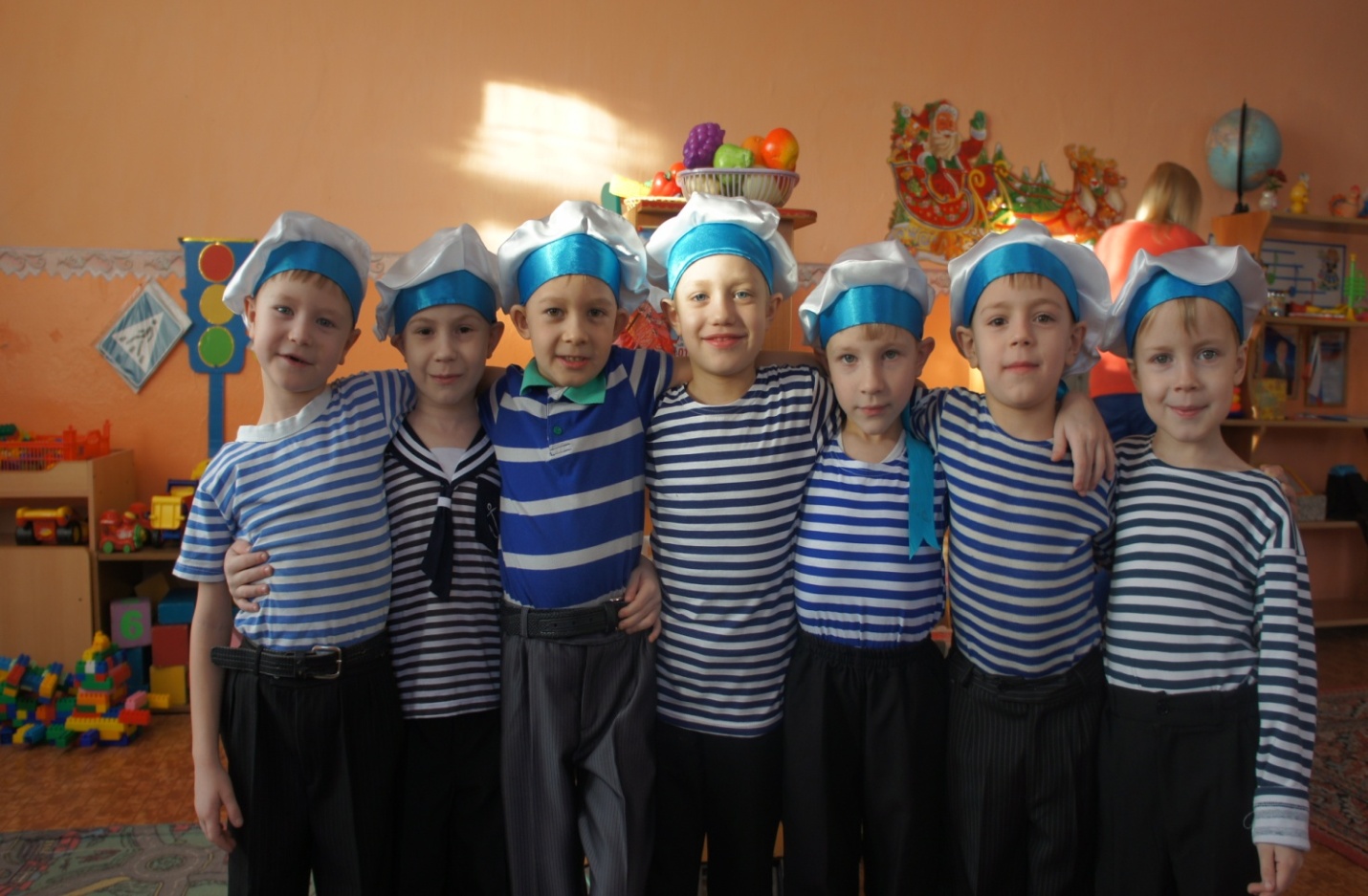 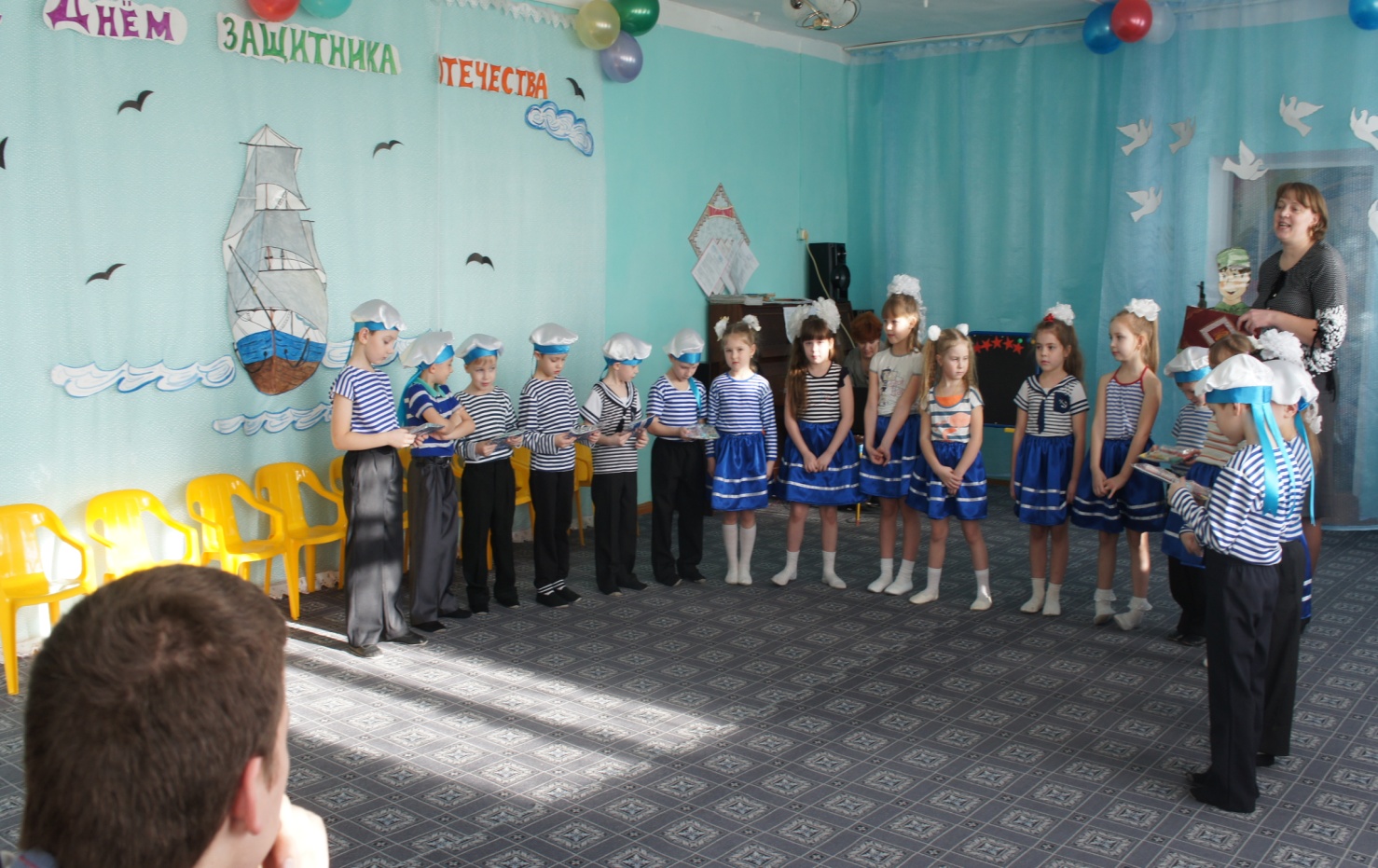 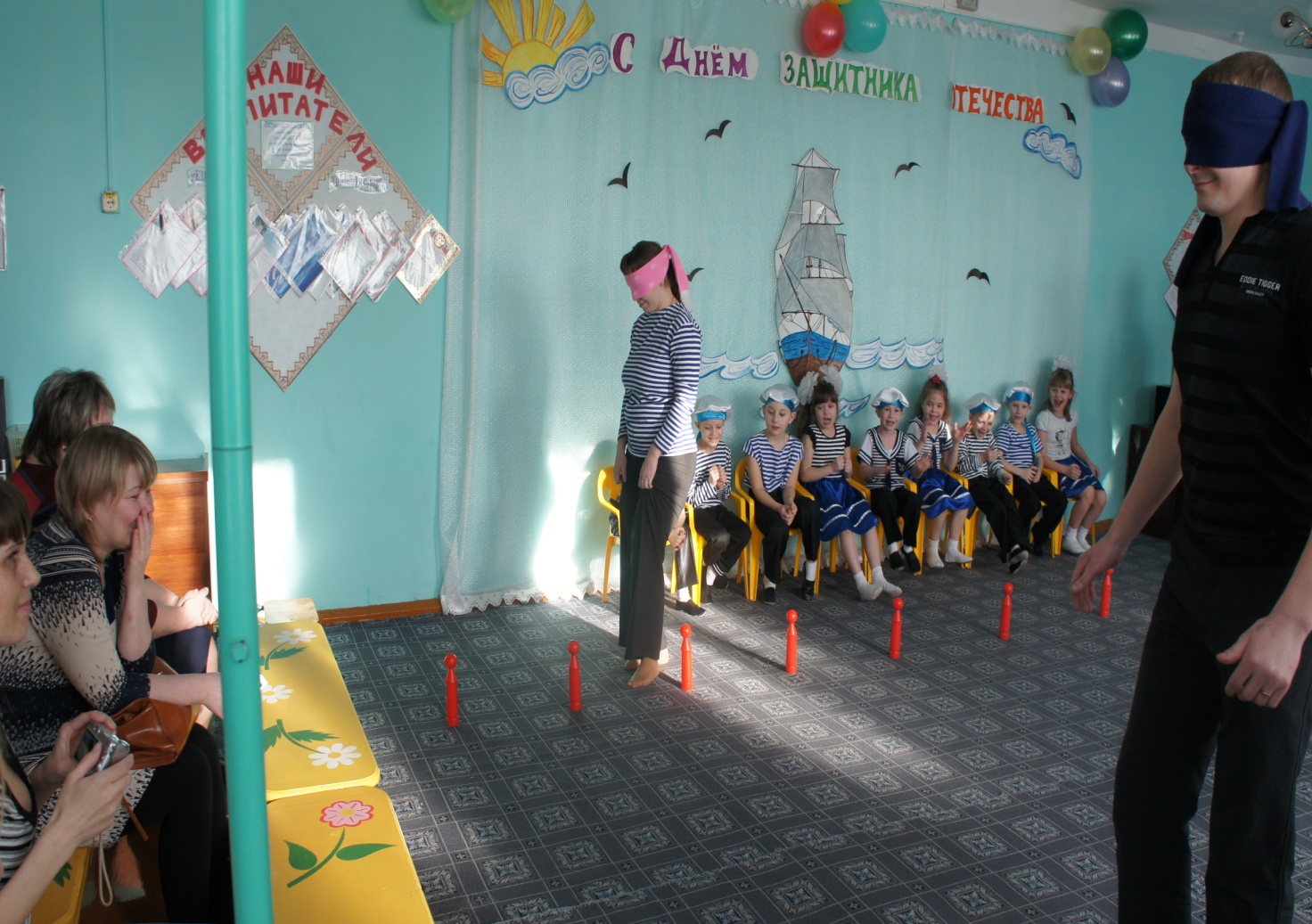 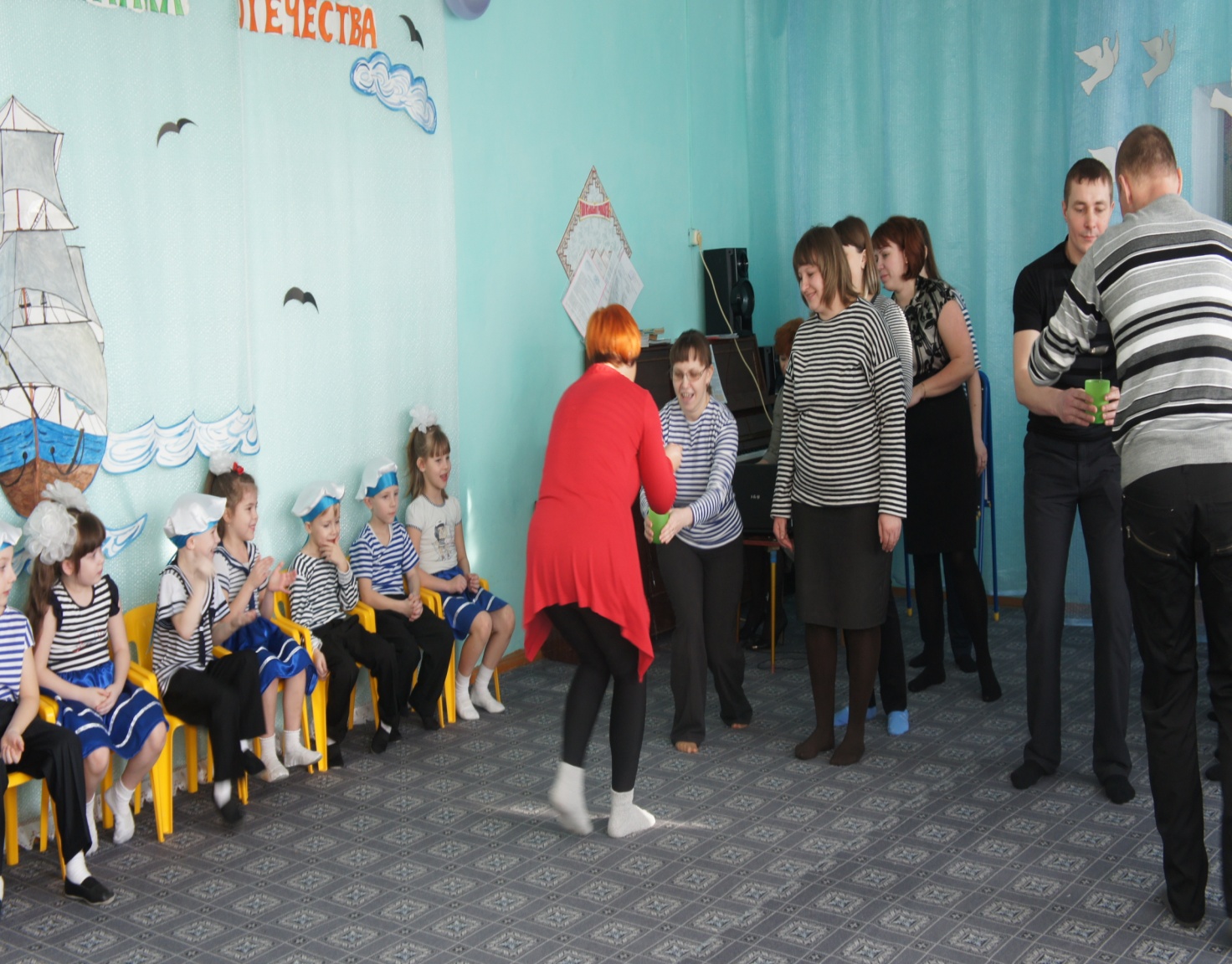 